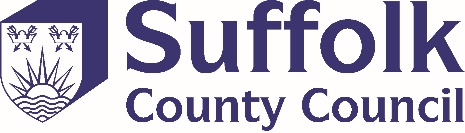 County Council Report for Palgrave Parish Council June 2018By County Councillor Jessica Fleming, Hartismere Division, Suffolk  Jessica.fleming@suffolk.gov.uk  Tel: 07714-597980 twitter: @jesstflemingHome-to-School Transport – Cabinet Decision – The Cabinet has decided to adopt a different approach to funding home to school transport based on statutory obligations which will come into effect in September 2019.  The County Council will support transport to a pupil’s nearest suitable school (rather than catchment school as currently), there will be no requirement to count schools that are out of County.  Support for post-16 education will continue under the new plans.  Grass Verge Cutting – You can follow the grass verge cutting programme for various types of road, Wattisfield minor road verges are not programmed to be cut until the last week of July, refer to the Mid Suffolk grass cutting schedule on Suffolk Highways’ web site:  https://www.suffolk.gov.uk/roads-and-transport/roads-pavements-and-verges/trees-grass-and-weeds/grass-cutting/#tab2Highways Schemes for Local Access Route  –  A verbal update will be provided following a site meeting on 1st June. Tel: 07714-597980  Twitter: @jesstfleming